Домашнее задание по ЭТМ для 8 класса от 12, 13.09.221. Правила - учить. Термин "гармония" используется в музыке в двух значениях: Гармония - наука об аккордах и их связях.Гармония = аккорд.Гармонический оборот - последовательность аккордов (от Т до Т)3 основных гармонических оборота:Плагальный - Т - S -TАвтентический - T - D - TПолный - T -S - D - T2.  Построить письменно по образцу соединение Т и S (плагальные обороты) в До мажоре (в тетради для подготовки к экзамену)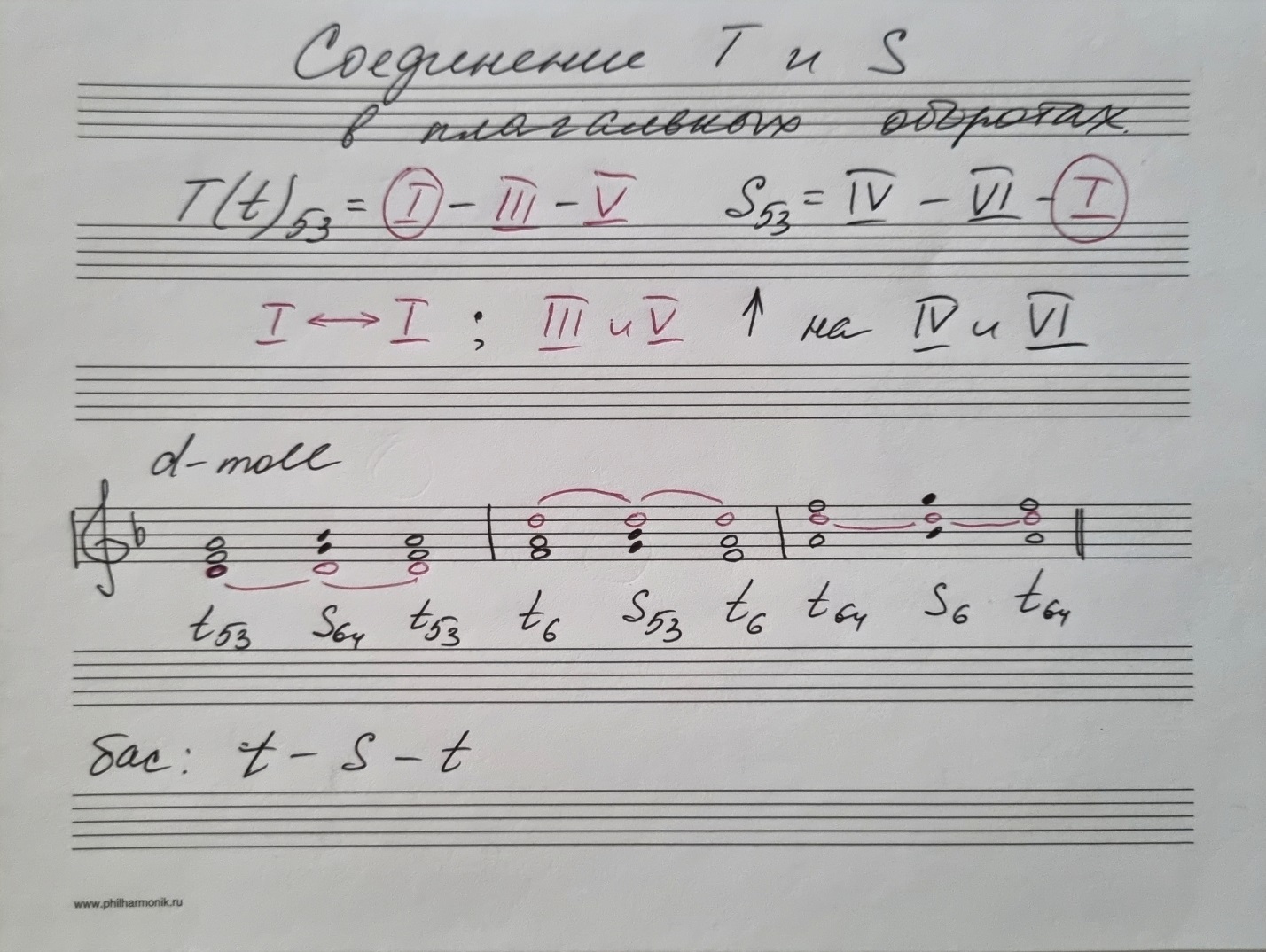 